轉班或轉校﹙範本﹚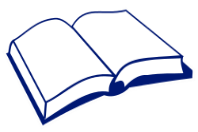 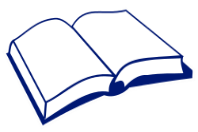 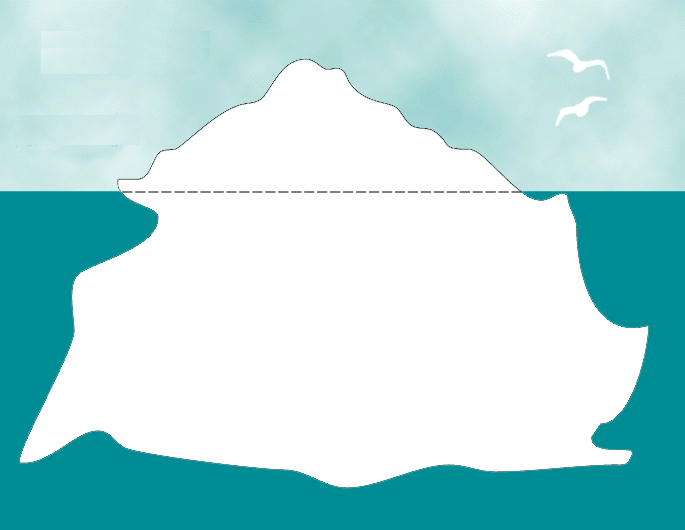 轉班或轉校﹙例子﹚